Утверждаю:Директор МАУК «ЦБС г. Ялуторовска»_____________________ И.Г. Коренёва«____» _____________________ 2016г.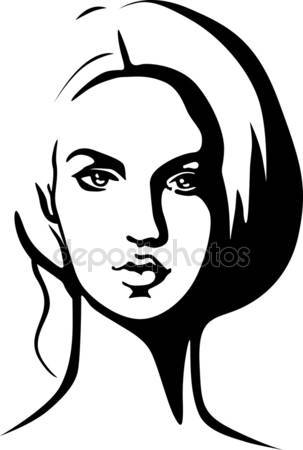 Г. Ялуторовск, 2016г.Краткое описание проекта:      Проект «Женский портрет в профессии» представляет собой историко-биографическую видео летопись, в том числе цикл видео программ,  рассказывающий о судьбе и профессиональной деятельности представителей различных профессий, чьи поступки и идеи, меняли, меняют и будут менять этот мир. Проект предполагает глубокие исследования по каждой личности в отдельности, использование архивных фондов, различных документов, воспоминаний и т.д. Предполагается, что это будут видные личности, внёсшие большой вклад в развитие своего города, страны, имевшие большой успех в трудовой и общественной деятельности. Стремление рассказать о себе и окружающих – это одно из природных качеств человека.
О жизни людей и их поступках сочинялись легенды, писались книги, песни, картины, создавались скульптуры и снимались фильмы. С расширением технических процессов, появилась возможность узнавать намного больше имен. Проект даст возможность собрать имена людей, чьи дела и поступки должны вдохновлять молодежь на выбор той или иной профессии. Проект охватит два направления - профориентация и  краеведение.Материалы проекта будут в доступе на электронных носителях, а также на сайте муниципального автономного учреждения культуры «Централизованная библиотечная система г. Ялуторовска» будет выделена специальная рубрика с демонстрацией видеосюжетов проекта. Материал будет представлен по  персоналиям. Актуальность:  актуальность проекта многоаспектна. Во-первых современное общество как никогда нуждается в положительных примерах.  Поэтому профессиональный и жизненный путь   представленных в проекте героев, поможет в решении задач патриотического и нравственного становления личности в обществе. Также  проект будет своеобразным компасом при формировании готовности к осознанному выбору будущей профессиональной деятельности, окажет практическую помощь  в профессиональном самоопределении. Цель проекта:  расширение знаний о значимых личностях в истории города,  об их пути становления в профессии, показать пример стойкости, трудолюбия и любви к жизни через проектную деятельность.Задачи проекта:-  способствовать изучению истории страны через историю своего города и конкретные судьбы людей;- развивать духовно-нравственные качества на примере судеб жителей нашего города;- создание у подростков  максимально чётких и конкретных представлений об основных из видов профессий. Оказание помощи в формировании активной самооценки участников проекта. Содействие процессу выявления профессиональных склонностей и способностей подростков.Новизна проекта: собрать видеоматериал о представителях различных профессиях, о которых  мало информировано общество и довести его до широкого круга общественности. Практическая значимость: материалы данной исследовательской работы могут быть использованы на уроках искусства и внеклассных занятиях по краеведению.Время проведения: Первый этап – подготовительный /один месяц /. На данном этапе идет отбор участников проекта и изучение архивных данных о кандидатуре. Второй этап – основной.  Реализация  проекта. Участники проекта:  успешные представители профессий из различных отраслей труда, подростки, рабочая молодежь. Руководитель проекта: Директор МАУК «ЦБС г. Ялуторовска» Ирина Георгиевна Коренёва;Разработчик проекта: заведующий отделом методической и информационно-библиографической работы ЦГБ Светлана Анатольевна Баргадаева;Партнеры проекта:- Комитет культуры и туризма Администрации г. Ялуторовска;- ГУ «Центр хранения страхового фонда»;-  ГАУК ТО «Ялуторовский музейный комплекс»;- Ялуторовский Совет ветеранов (пенсионеров) войны, труда, вооруженных сил и правоохранительных органов;- Университет старшего поколения г. Ялуторовска. Исполнители  проекта: - заведующий отделом методической и информационно-библиографической работы ЦГБ Светлана Анатольевна Баргадаева;- главный  специалист отдела электронных ресурсов и автоматизации  Роман Викторович Иванов. Методы работы в рамках проекта:- Индивидуальная работа;- Исследовательская  работа;- Информационная работа;- Массовая работа;Ход  работы в рамках проекта: -Выбор персоналий на участие в записи программы;-Изучение документов, фотографий, трудовой деятельности кандидатов на запись программы ;- Подготовка видеопрограммы;- Интервью;- Запись программы на диск;- Заливка полученных материалов на сайт Учреждения.Реализация  мероприятий проекта будет проводиться согласно утвержденному плану. (Приложение № 1)Бюджет проекта: - Сметный расчет на реализацию  проекта.  (Приложение № 2)Техническое оснащение проекта:- компьютер;- программное обеспечение:  Adobe Photoshop CS6для работы с растровыми изображениями, CorelDRAW X6для работы с  векторными  изображениями, Photodex ProShow Producer для создания презентаций, видеороликов;- видеокамера;- диктофон; - DVD – диски. Ожидаемый  результат:- Профессиональное ориентирование молодежи, через представленные в проекте, примеры горожан, представителей различных профессий;- Повышение интереса в обществе к истории города, приобретение   новых социопартнеров и  друзей библиотеки;- Создание уникального краеведческого электронного  документа - видео альбома о земляках, значимых личностях в истории города, о людях, как профессионалов в своей сфере деятельности, общественных деятелях, неординарных личностях и т.д.Продукт проекта: видео альбом о земляках, значимых личностях в истории города, о людях, как профессионалов в своей сфере деятельности, общественных деятелях, неординарных личностях и т.д.Перспективы развития:
- Распространение и внедрение в практику  положительного опыта работы  в рамках проекта на другие территории области, в т.ч. в библиотеки. - Продолжить углубленную систематическую работу по реализации проекта.(Приложение № 1)Тематический план работы(Приложение № 2)Сметный расчет на реализацию  проекта№Наименование работ, по реализации проектаФорма реализацииСрокиОтветственный1Подготовительный и исследовательский этап по работе проектаПредварительная работа ЯнварьБаргадаева С.А.Иванов Р.В.2Подготовка и съемка  интервью с Аристовой И.Г. Анализ биографического материала. Подготовка вопросов.Съемка.ФевральБаргадаева С.А.Иванов Р.В.3Подготовка и съемка  интервью с Зильбер О.Д. Анализ биографического материала. Подготовка вопросов. Съемка.МартБаргадаева С.А.Иванов Р.В.4Подготовка и съемка  интервью с Проскуриной О.И. Анализ биографического материала. Подготовка вопросов. Съемка.АпрельБаргадаева С.А.Иванов Р.В.5Подготовка и съемка  интервью с Шейда Л.А. Анализ биографического материала. Подготовка вопросов. Съемка.МайБаргадаева С.А.Иванов Р.В.6Подготовка и съемка  интервью с Иноземцевой Н.Х.Анализ биографического материала. Подготовка вопросов. Съемка.АвгустБаргадаева С.А.Иванов Р.В.7Подготовка и съемка  интервью с Крупеня Н.Г.Анализ биографического материала. Подготовка вопросов. Съемка.СентябрьБаргадаева С.А.Иванов Р.В.8Подготовка и съемка  интервью с Новгородцевой Н. Л.Анализ биографического материала. Подготовка вопросов. Съемка.Октябрь Баргадаева С.А.Иванов Р.В.9Подготовка и съемка  интервью с Тороповой В.Ф.Анализ биографического материала. Подготовка вопросов. Съемка.НоябрьБаргадаева С.А.Иванов Р.В.10Подготовка и съемка  интервью с Бородулиной А.П.Анализ биографического материала. Подготовка вопросов. Съемка.ДекабрьБаргадаева С.А.Иванов Р.В.№Наименование ХарактеристикиКол-воЦенаСумма1Видеокамера  с картой памятиJVC GZ-RX510/RX51512ДиктофонOlympus Vn-741Pc 4Gb13 Компакт-дискиCDОптический  носитель информации50 шт.4Жесткий дискОбъем 500Гб1 шт.5Бумага А-4 Бумага для лазерного принтера5 пачек(1 коробка)6Ручки шариковыеРучки шариковые с синими стержнями6 шт.Итого: